13 сентября 2016пр. Ленина 36, гл. корпус, 2 этаж, конференц-зал (ауд. 229)10.00 – 10.15 Приветствие и.о. ректора С.П. Кулижского.  10.15 – 10.30 Представление направлений деятельности Олимпиадного центра ТГУ: организационная схема, новая олимпиада, сессии для победителей. 
Е.В. Павлов, начальник Управления нового набора ТГУ.10.30 – 10.45  Презентация городской программы дополнительного образования и воспитания для учащихся 5-11 классов «Страна ТГУ». 
Л.В. Панкратова, директор Экскурсионно-просветительского центра музеев ТГУ.10.45 – 11.45 Представление предложений школам – партнерам, обсуждение организационной схемы взаимодействия Ведущий: Е.А. Суханова, заместитель проректора по учебной работе, директор Института инноваций в образовании. Проект «STEM-класс ТГУ» в рамках регионального проекта «Развитие естественнонаучного образования на основе школьно-университетского партнёрства». 
С.А. Степанов, заместитель директора Института инноваций в образовании и представители физического, радиофизического, химического факультетов, биологического института.Программа «LIBERAL ARTS», 
Ю.С. Осаченко, зам.декана философского факультета и представители филологического факультета, института искусств и культуры, факультета иностранных языков. Программа «ФОРМУЛА ТВОРЧЕСТВА», 
Н.В. Борисанова, зам.директора МБОУ УДОД ДДТ «У Белого озера» и представители факультета психологии, филологического факультета, Института инноваций в образовании. Программа «ПРЕДПРИНИМАТЕЛЬСТВО И ЛИДЕРСТВО», 
Е.А. Суханова / С.С. Грибенников, координатор программы и представители Института экономики и менеджмента.Программа «ПРОЕКТНЫЕ КОМПЕТЕНЦИИ», 
Л.Н. Антропянская, сотрудник Института инноваций в образовании и представители Интернет-лицея. Программа «ГОРИЗОНТЫ БУДУЩЕГО», 
А.А. Чупринин, координатор Тьюторского центра для старшеклассников и студенческая команда тьюторов.Исследовательский проект «Анализ проблем профориентации учащихся и построение индивидуального профиля образовательного потенциала», 
А.С. Патлина, координатор социологических исследований Института инноваций в образовании.11.45 – 12.00 Представление программы научно-практической конференции для педагогов – выпускников ТГУ (октябрь 2016).Представление мероприятий, посвящённых 70-летию 
Г.Н. Прозументовой, профессора ТГУ, научного руководителя Школы совместной деятельности № 49 (ноябрь 2016). 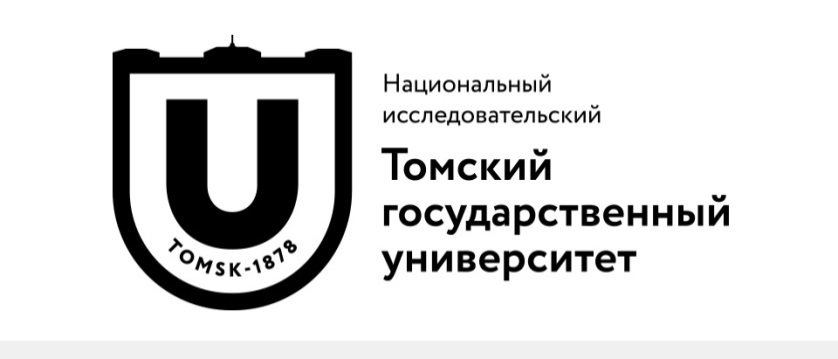 Выездное совещание директоров школ г.Томска